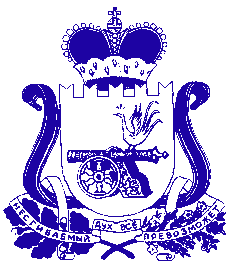 АДМИНИСТРАЦИЯ МУНИЦИПАЛЬНОГО ОБРАЗОВАНИЯ «КРАСНИНСКИЙ РАЙОН»  СМОЛЕНСКОЙ ОБЛАСТИП О С Т А Н О В Л Е Н И Еот 07.06.2022  №  279 Об утверждении Административного регламента «Выдача градостроительного плана земельного участка» В соответствии с Федеральным законом от 27 июля 2010года № 210-ФЗ «Об организации предоставления государственных муниципальных услуг», Порядком разработки и утверждения административных регламентов предоставления муниципальных услуг, утвержденным постановлением Администрации муниципального образования «Краснинский район» Смоленской области от 25.01.2013 года № 34, Администрация муниципального образования «Краснинский район» Смоленской области постановляет: 1.Утвердить прилагаемый Административный регламент предоставления муниципальной услуги «Выдача градостроительного плана земельного участка».2. Признать утратившим силу постановление Администрации муниципального образования «Краснинский район» Смоленской области от 28.08.2017 № 472 «Об утверждении Административного регламента предоставления муниципальной услуги «Выдача градостроительного плана земельного участка».3. Настоящее постановление разместить на официальном сайте  муниципального образования «Краснинский район» Смоленской области в информационно – телекоммуникационной сети «Интернет».4.  Настоящее постановление вступает в силу с момента его подписания.Глава муниципального образования«Краснинский район»Смоленской области                                                                                       С.В. АрхипенковУтвержден постановлением Администрациимуниципального образования«Краснинский район»Смоленской областиот 07.06.2022 № 279                        АДМИНИСТРАТИВНЫЙ РЕГЛАМЕНТпредоставления муниципальной услуги«Выдача градостроительного плана земельного участка»1. Общие положения1.1. Предмет регулирования административного регламентаАдминистративный регламент предоставления муниципальной услуги «Выдача градостроительного плана земельного участка» (далее – Административный регламент) разработан в целях оптимизации (повышения качества) исполнения и доступности результата предоставления муниципальной услуги, упорядочения административных процедур и административных действий, создания комфортных условий для потребителей муниципальной услуги, определяет порядок, сроки и последовательность действий (административных процедур) Администрации муниципального образования «Краснинский район» Смоленской области при оказании муниципальной услуги. 1.2. Круг заявителей1.2.1. Заявителями на предоставление муниципальной услуги являются:- физические и юридические лица, являющиеся правообладателями земельных участков (далее - заявители);- от имени заявителя может выступать многофункциональный центр предоставления государственных и муниципальных услуг.1.2.2. При предоставлении муниципальной услуги от имени заявителей вправе выступать их законные представители или их представители по доверенности (далее также – заявитель), выданной и оформленной в соответствии с гражданским законодательством Российской Федерации.1.3. Требования к порядку информирования о порядке предоставления муниципальной услуги1.3.1. Порядок получения информации заинтересованными лицами по вопросам предоставления муниципальной услуги, сведений о ходе предоставления муниципальной услуги осуществляется:- непосредственно при личном обращении;- с использованием средств телефонной связи;- из информации о муниципальной услуге, размещенной на портале государственных и муниципальных услуг Смоленской области http://www.gosuslugi.ru;- из  информации, размещенной на официальном сайте органов местного самоуправления в сети Интернет http://www.admin-smolensk.ru/~krasniy/, адрес электронной почты: krasniy@admin-smolensk.ru;- из информации, размещенной на информационных стендах в доступных для посетителей помещениях управления;- непосредственно при личном обращении в МФЦ – филиал СОГБУ МФЦ, адрес электронной почты mfc_krasniy @admin-smolensk.ru.1.3.2. Информирование о порядке осуществления муниципальной услуги предоставляется:- непосредственно во время личного приема граждан, а также с использованием средств телефонной связи;- при ответах на телефонные звонки и устные обращения специалисты отдела подробно и в вежливой (корректной) форме информируют обратившихся по интересующим их вопросам. Ответ на телефонный звонок должен начинаться с информации о наименовании органа, в который позвонил гражданин, фамилии, имени, отчестве и должности специалиста, принявшего телефонный звонок.1.3.3. Места получения информации о предоставлении муниципальной услуги оборудуются информационными стендами, на которых размещается следующая информация: - извлечения из нормативных правовых актов, содержащие нормы, регулирующие порядок предоставления муниципальной услуги;	- текст административного регламента;	- перечень документов, необходимых для предоставления муниципальной услуги, и требования, предъявляемые к этим документам;	- образцы оформления документов, необходимых для предоставления муниципальной услуги, и требования к ним;	- месторасположение, график (режим) работы, номера телефонов, адреса Интернет-сайтов и электронной почты организаций, в которых получатели муниципальной услуги могут получить документы, необходимые для предоставления муниципальной услуги;	- режим приема предоставления муниципальной услуги;	- сроки предоставления услуги в целом и максимальных сроков выполнения отдельных административных процедур, в том числе времени нахождения в очереди (ожидания), времени приема документов;	- основания для прекращения, приостановления предоставления муниципальной услуги;	- основания отказа в предоставлении муниципальной услуги;	- порядок получения консультаций;	- порядок обжалования решений, действий или бездействия должностных лиц, структурного подразделения администрации города, муниципального учреждения, предоставляющих муниципальную услугу;	- наименование, адрес и телефон вышестоящего органа.2. Стандарт предоставления муниципальной услуги2.1. Наименование муниципальной услугиНаименование муниципальной услуги – «Выдача градостроительного плана земельного участка» (далее - муниципальная услуга).  2.2. Наименование органа, предоставляющего муниципальную услугу 2.2.1. Муниципальную услугу предоставляет Администрация  муниципального образования «Краснинский район» Смоленской области (далее Администрация). Исполнение муниципальной услуги осуществляет отдел по строительству и  жилищно-коммунальному хозяйству, Администрации муниципального образования «Краснинский район» Смоленской области (далее Отдел), Краснинский СОГБУ МФЦ (далее - МФЦ) по месту жительства заявителя.При предоставлении услуги отделом в целях получения документов (информации), либо осуществления согласований или иных действий, необходимых для предоставления муниципальной услуги, в том числе по поручению заявителя, взаимодействует со следующими органами и организациями:- Единым государственным реестром недвижимости (Управление Росреестра по Смоленской области) по вопросам (для) получения правоустанавливающих документов на земельный участок, правоустанавливающих документов на объект капитального строительства.2.2.2. При получении муниципальной  услуги заявитель взаимодействует со следующими органами и организациями:-  организациями, осуществляющими эксплуатацию сетей инженерно-технического обеспечения.Для предоставления муниципальной услуги не требуется обращения в иные органы государственной власти, органы государственных внебюджетных фондов, органы местного самоуправления и организации.2.2.3. Запрещено требовать от заявителя осуществления действий, в том числе согласований, необходимых для получения муниципальной услуги и связанных с обращением в иные государственные органы, организации, за исключением получения услуг, включенных в перечень услуг, которые являются необходимыми и обязательными для предоставления муниципальных услуг, органами местного самоуправления муниципального образования «Краснинский район» Смоленской области».2.3. Результат предоставления муниципальной услуги2.3.1. Результатами предоставления муниципальной услуги  является: - принятие решения о выдаче градостроительного плана земельного участка (далее также – градостроительный план); 	 - принятие решения об отказе в предоставлении муниципальной услуги.2.3.2. Процедура предоставления муниципальной услуги завершается получением заявителем одного из следующих документов:   - выдача градостроительного плана;   - мотивированный отказ в предоставлении муниципальной услуги.2.3.3. Результат предоставления муниципальной услуги  может быть передан заявителю в очной или заочной форме, в одном или нескольких видах (бумажном, бумажно-электронном (посредствам факса, электронной почты), электронном).При очной форме получения результата предоставления муниципальной услуги заявитель обращается в Отдел лично. При обращении в Отдел заявитель предъявляет паспорт гражданина Российской Федерации или иной документ, удостоверяющий личность.При заочной форме получения результата предоставления муниципальной услуги в бумажном виде документ, направляется заявителю по почте (заказным письмом) на адрес заявителя, указанный в запросе (обращении, заявлении).При заочной форме получения результата предоставления муниципальной услуги в электронном виде документ, направляется на адрес электронной почты, указанный в запросе (заявлении, обращении).2.4. Срок предоставления муниципальной услуги2.4.1. Срок предоставления муниципальной услуги с учетом необходимости обращения в организации, участвующие в предоставлении муниципальной услуги, –14 рабочих дней с момента регистрации запроса (заявления, обращения) и предоставления комплекта документов, необходимых для предоставления муниципальной услуги, в Отдел.При направлении заявителем заявления и копий всех необходимых документов, предоставляемых заявителем, по почте срок предоставления муниципальной услуги отсчитывается от даты их поступления в Администрацию (по дате регистрации).При направлении заявления и всех необходимых документом, предоставляемых заявителем, в электронном виде срок предоставления муниципальной услуги отсчитывается от даты их поступления в Администрацию (по дате регистрации).Срок выдачи (направления) документов, являющихся результатом предоставления муниципальной услуги, составляет – 1 рабочий день.Заявители, представившие в Отдел документы для предоставления муниципальной услуги, информируются специалистами Отдела:- о сроке вынесения решения о предоставлении муниципальной услуги;- возможности получения муниципальной услуги;- возможности отказа в предоставлении муниципальной услуги.Информация о предоставлении муниципальной услуги или об отказе в предоставлении муниципальной услуги направляется заявителю письмом по адресу, указанному в заявлении, либо сообщается устно при личном приеме или в режиме телефонной связи.2.5. Перечень нормативных актов, регулирующих отношения, возникшие в связи с предоставлением муниципальной услуги2.5.1. Предоставление муниципальной услуги осуществляется в соответствии с:- Конституцией Российской Федерации;- Федеральным законом от 06.10.2003 № 131-ФЗ «Об общих принципах организации местного самоуправления в Российской Федерации»;- Градостроительным кодексом Российской Федерации от 29.12.2004 № 190-ФЗ;- Земельным кодексом Российской Федерации от 25.10.2001 № 136-ФЗ;- Федеральным законом от 27.07. 2006 № 152-ФЗ «О персональных данных»;- Федеральным законом от 27.07.2010 № 210-ФЗ «Об организации предоставления  государственных и муниципальных услуг»;           - приказом Министерства строительства и жилищно-коммунального хозяйства Российской Федерации от 19.02.2015 № 117/пр «Об утверждении формы градостроительного плана земельного участка и порядка ее заполнения» (Официальный интернет-портал правовой информации (www.pravo.gov.ru), 13.04.2015, № 0001201504130006);- настоящим Административным регламентом.2.6. Исчерпывающий перечень документов, необходимых в соответствии с законодательными или иными нормативными правовыми актами               для предоставления муниципальной услуги, подлежащих                        представлению заявителем2.6.1. В перечень документов, необходимых для предоставления муниципальной услуги, подлежащих представлению заявителем, входят:1) заявление о выдаче градостроительного плана земельного участка по форме, утвержденной приказом Министерства строительства и жилищно-коммунального хозяйства Российской Федерации (приложение № 1);2) документ, удостоверяющий личность заявителя, или документ, удостоверяющий личность представителя заявителя (если заявление и документы подаются представителем заявителя).2.7. Исчерпывающий перечень документов, необходимых                                 для предоставления муниципальной услуги, которые находятся в распоряжении государственных органов, органов местного                самоуправления и иных организаций и которые заявитель вправе             представить по собственной инициативе2.7.1. В исчерпывающий перечень документов, необходимых для предоставления муниципальной услуги, которые находятся в распоряжении государственных органов, органов местного самоуправления и иных организаций и которые заявитель вправе представить по собственной инициативе, входят:правоустанавливающие документы на земельный участок;реквизиты проекта планировки территории и (или) проекта межевания территории в случае, если земельный участок расположен в границах территории, в отношении которой утверждены проект планировки территории и (или) проект межевания территории;правоустанавливающие документы на объекты недвижимости, расположенные на земельном участке;выписка из Единого государственного реестра недвижимости об основных характеристиках и зарегистрированных правах на объект недвижимости (расширенная);выписка из Единого государственного реестра юридических лиц (для юридического лица);выписка из Единого государственного реестра индивидуальных предпринимателей (для индивидуального предпринимателя);технические условия для подключения (технологического присоединения) планируемого к строительству или реконструкции объекта капитального строительства к сетям инженерно-технического обеспечения;топографическая основа с указанием даты и наименования организации, выполнившей топографическую съемку (съемку текущих изменений) в масштабах 1:500, 1:1000 или 1:2000.2.7.2. Для получения муниципальной услуги заявитель вправе по собственной инициативе представить документы, указанные в пункте 2.6.1 настоящего Административного регламента, полученные путем личного обращения или через своего представителя в органы или организации.2.7.3. Запрещено требовать от заявителя представления документов и информации, не входящих в перечень документов, указанных в пункте 2.6.1 настоящего Административного регламента.2.8. Исчерпывающий перечень оснований для отказа в приеме документов, необходимых для предоставления муниципальной услугиОснований для отказа в приеме документов, необходимых для предоставления муниципальной услуги, не имеется.2.9. Исчерпывающий перечень оснований для приостановления предоставления муниципальной услуги или отказав предоставлении муниципальной услуги2.9.1.Оснований для приостановления предоставления муниципальной услуги не предусмотрено.2.9.2. В предоставлении муниципальной услуги заявителю отказывается в случаях:- заявитель не является правообладателем земельного участка, в отношении которого запрашивается градостроительный план земельного участка;- отсутствует утвержденная документация по планировке территории, необходимость подготовки которой установлена Градостроительным кодексом Российской Федерации (применяется за исключением случаев реконструкции объектов капитального строительства);-     ответ на межведомственный запрос свидетельствует об отсутствии документа и (или) информации, необходимых для выдачи градостроительного плана земельного участка, и соответствующий документ не был представлен заявителем (представителем заявителя) по собственной инициативе.2.10. Перечень услуг, необходимых и обязательных для                     предоставления муниципальной услуги, в том числе сведения о документе (документах), выдаваемом (выдаваемых) организациями, участвующими                      в предоставлении муниципальной услугиУслуги, необходимые и обязательные для предоставления муниципальной услуги, отсутствуют.2.11. Порядок, размер и основания взимания платы, с заявителя                при предоставлении муниципальной услуги, и способы ее взимания                           в случаях, предусмотренных федеральными законами, принимаемыми                       в соответствии с ними иными нормативными правовыми актами                Российской Федерации, нормативными правовыми актами                       Смоленской области, муниципальными правовыми актамиМуниципальная услуга предоставляется бесплатно.2.12. Максимальный срок ожидания в очереди при подаче запроса о предоставлении муниципальной услуги, услуги организации участвующей в предоставлении муниципальной услуги и при получении результата предоставления муниципальной услуги2.12.1. Максимальный срок ожидания в очереди при подаче запроса (заявления, обращения) о предоставлении муниципальной услуги не должен превышать 15 минут.2.12.2. Максимальный срок ожидания в очереди при получении результата предоставления муниципальной услуги не должен превышать 15 минут.2.13. Срок и порядок регистрации запроса заявителя о предоставлении муниципальной услуги, услуги организации, участвующей в предоставлении муниципальной услуги, в том числе в электронной форме2.13.1. Срок регистрации запроса заявителя о предоставлении муниципальной услуги не должен превышать15 минут.2.13.2. Срок регистрации запроса заявителя организациями, участвующими в предоставлении муниципальной услуги, не должен превышать 15 минут.2.14. Требования  к помещениям, в которых предоставляются муниципальные услуги, к залу ожидания, местам для заполнения запросов о предоставлении муниципальной услуги, информационным стендам с образцами их заполнения и перечнем документов, необходимых для предоставления каждой муниципальной услуги2.14.1. Прием граждан осуществляется в специально выделенных для предоставления муниципальных услуг помещениях.Помещения должны содержать места для информирования, ожидания и приема граждан. Помещения должны соответствовать санитарно-эпидемиологическим правилам и нормам.2.14.2. При возможности около здания организуются парковочные места для автотранспорта.Доступ заявителей к парковочным местам является бесплатным.2.14.3. Центральный вход в здание, где располагается Администрация, должен быть оборудован информационной табличкой (вывеской), содержащей информацию о наименовании, месте нахождения, режиме работы органов, непосредственно предоставляющих муниципальную услугу.2.14.4. В помещениях для ожидания заявителям отводятся места, оборудованные стульями, кресельными секциями. В местах ожидания имеются средства для оказания первой медицинской помощи и доступные места общего пользования (туалет).2.14.5. Места информирования, предназначенные для ознакомления заявителей с информационными материалами, оборудуются:- информационными стендами, на которых размещается визуальная и текстовая информация;- стульями и столами для оформления документов.К информационным стендам должна быть обеспечена возможность свободного доступа граждан.На информационных стендах, а также на официальных сайтах в сети Интернет размещается следующая обязательная информация:- номера телефонов, факсов, адреса официальных сайтов, электронной почты органов, предоставляющих муниципальную услугу;- режим работы органов, предоставляющих муниципальную услугу;- графики личного приема граждан уполномоченными должностными лицами;- номера кабинетов, где осуществляются прием письменных обращений граждан и устное информирование граждан; фамилии, имена, отчества и должности лиц, осуществляющих прием письменных обращений граждан и устное информирование граждан;- настоящий Административный регламент.2.14.6. Помещения для приема заявителей должны быть оборудованы табличками с указанием номера кабинета и должности лица, осуществляющего прием. Место для приема заявителей должно быть оборудовано стулом, иметь место для написания и размещения документов, заявлений.2.14.7. Доступность для инвалидов объектов (зданий, помещений), в которых предоставляется муниципальная услуга, должна быть обеспечена: - возможностью самостоятельного передвижения инвалидов, в том числе с использованием кресла-коляски, по территории, на которой расположены объекты (здания, помещения), в которых предоставляются муниципальные услуги;- сопровождением инвалидов, имеющих стойкие расстройства функции зрения и самостоятельного передвижения, и оказанием им помощи в объектах (зданиях, помещениях), в которых предоставляются муниципальные услуги;- надлежащим размещением оборудования и носителей информации, необходимых для обеспечения беспрепятственного доступа инвалидов к объектам (зданиям, помещениям), в которых предоставляются муниципальные услуги, местам ожидания и приема заявителей с учетом ограничений их жизнедеятельности;- дублированием необходимой для инвалидов звуковой и зрительной информации, а также надписей, знаков и иной текстовой и графической информации знаками, выполненными рельефно-точечным шрифтом Брайля;- допуском  сурдопереводчика и тифлосурдопереводчика при оказании инвалиду муниципальной услуги;- допуском в объекты (здания, помещения), в которых предоставляются муниципальные услуги, собаки-проводника при наличии документа, подтверждающего ее специальное обучение и выдаваемого по форме и в порядке, которые определяются федеральным органом исполнительной власти, осуществляющим функции по выработке и реализации государственной политики и нормативно-правовому регулированию в сфере социальной защиты населения;- оказанием специалистами Администрации помощи инвалидам в преодолении барьеров, мешающих получению ими муниципальных услуг наравне с другими заявителями.2.15. Показатели доступности и качества муниципальной услуги2.15.1. Показателями доступности предоставления муниципальной услуги являются:1) транспортная доступность к местам предоставления муниципальной услуги;2) обеспечение беспрепятственного доступа к помещениям, в которых предоставляется муниципальная услуга;3) размещение информации о порядке предоставления муниципальной услуги в сети Интернет.2.15.2. Показателями качества предоставления муниципальной услуги являются:1) соблюдение стандарта предоставления муниципальной услуги;2) количество взаимодействий заявителя с должностными лицами при предоставлении муниципальной услуги и их продолжительность (2 раза по 15 минут);3) возможность получения информации о ходе предоставления муниципальной услуги;4) возможность получения муниципальной услуги в МФЦ.2.16. Иные требования, в том числе учитывающие  особенности предоставления муниципальных услуг в многофункциональных центрах и особенности предоставления муниципальных услуг в электронной форме2.16.1. Запросы и обращения могут быть направлены в форме электронных документов с использованием информационно-телекоммуникационных сетей общего пользования, в том числе сети Интернет.2.16.2. Запросы и обращения, поступившие в Администрацию в форме электронного документа, подлежат рассмотрению в порядке, установленном настоящим Административным регламентом для письменных обращений. В обращении заявитель в обязательном порядке, указывает свою фамилию, имя, отчество (последнее - при наличии), адрес электронной почты (если ответ направлен в форме электронного документа) и почтовый адрес (если ответ направлен в письменной форме). Заявитель вправе приложить к такому обращению, необходимые документы и материалы в электронной форме либо направить указанные документы и материалы или их копии в письменной форме.3. Состав, последовательность и сроки выполнения административных процедур (действий), требования к порядку их выполнения, в том числе особенности выполнения административных процедур в электронной форме3.1. Исчерпывающий перечень административных процедур3.1.1. Представление муниципальной услуги включает в себя следующие административные процедуры:- прием и регистрация документов;- формирование и направление межведомственного запроса;- рассмотрение обращения заявителя и оформление результата предоставления муниципальной услуги;- выдача результата предоставления муниципальной услуги заявителю (решения).3.1.2. Основанием для начала административной процедуры является подача заявления на имя Главы муниципального образования, согласно приложению № 1 к Административному регламенту с приложением документов, указанных в п. 2.6.1. настоящего Административного регламента.3.2. Формирование и направление межведомственного запроса3.2.1. Основанием для начала исполнения административной процедуры формирования и направления межведомственного запроса является непредставление заявителем документов, которые находятся в распоряжении государственных органов, органов местного самоуправления и иных организаций, участвующих в предоставлении муниципальной услуги.3.2.2. В случае если заявителем представлены все документы, указанные в пункте 2.6.1 настоящего Административного регламента, специалист переходит к исполнению следующей административной процедуры.3.2.3. В случае если заявителем по собственной инициативе не представлены указанные в пункте 2.6.1 настоящего Административного регламента документы, специалист, ответственный за формирование и направление межведомственного запроса, принимает решение о формировании и направлении межведомственного запроса.3.2.4. Порядок направления межведомственных запросов, а также состав сведений, необходимых для представления документа и (или) информации, которые необходимы для оказания муниципальной услуги, определяется технологической картой межведомственного взаимодействия муниципальной услуги, согласованной Отделом с соответствующими органами (организациями), участвующими в предоставлении муниципальной услуги. 3.2.5. Срок подготовки межведомственного запроса специалистом не может превышать 3 рабочих дня.3.2.6. Срок подготовки и направления ответа на межведомственный запрос о представлении документов и информации для предоставления муниципальной услуги с использованием межведомственного информационного взаимодействия не может превышать 3 рабочих дней со дня поступления межведомственного запроса в орган или организацию, предоставляющие документ и информацию, если иные сроки подготовки и направления ответа на межведомственный запрос не установлены федеральными законами, правовыми актами Правительства Российской Федерации и принятыми в соответствии с федеральными законами нормативными правовыми актами субъектов Российской Федерации.3.2.7. После поступления ответа на межведомственный запрос специалист, ответственный за формирование и направление межведомственного запроса, регистрирует полученный ответ в установленном порядке и передает специалисту, ответственному за рассмотрение документов, в день поступления таких документов (сведений).3.2.8. Обязанности специалиста, ответственного за формирование и направление межведомственного запроса, должны быть закреплены в его должностной инструкции.3.2.9. Максимальный срок выполнения административной процедуры составляет 3 рабочих дня. 3.3. Прием и регистрация документов3.3.1. Основанием для начала исполнения административной процедуры является личное обращение заявителя в Администрацию либо поступление запроса в Администрацию по почте, по информационно-телекоммуникационным сетям общего доступа, в том числе сети Интернет, включая электронную почту.3.3.2. Специалист отдела Администрации, в обязанности которого входит принятие документов:1) устанавливает предмет обращения заявителя;2) проверяет наличие всех необходимых документов, в соответствии с перечнем, установленным пунктом 2.6.1 настоящего Административного регламента;3) проверяет соответствие представленных документов требованиям, установленным пунктом 2.6.3 настоящего Административного регламента;4) специалист  Отдела проверяет наличие всех необходимых документов и сличает представленные экземпляры оригиналов и копии документов друг с другом, производит копирование документов (если необходимы копии).5) устанавливает наличие полномочий Администрации по рассмотрению обращения заявителя;6) регистрирует поступление заявления в соответствии с установленными правилами делопроизводства;7) сообщает заявителю номер и дату регистрации заявления.3.3.3. Результатом административной процедуры является получение специалистом Отдела документов, установленных пунктом 2.6.1. настоящего Административного Регламента.3.3.4. Продолжительной административной процедуры не более 1 рабочего дня. 3.3.5. Обязанности специалиста, ответственного за прием и регистрацию документов, должны быть закреплены в его должностных обязанностях (инструкции).3.4. Размер платы, взимаемой с заявителя при предоставлении муниципальной услуги3.4.1. Оплата госпошлины за предоставление муниципальных услуг или иной платы, взымаемой за предоставление муниципальной услуги не предусмотрена.3.5. Получение результата предоставления муниципальной услуги3.5.1.  Основанием для начала процедуры рассмотрения обращения заявителя и оформление результата предоставления муниципальной услуги является получение специалистом, уполномоченным на рассмотрение обращения заявителя, принятых документов.3.5.2. При получении запроса заявителя, специалист, ответственный за рассмотрение обращения заявителя:1) устанавливает предмет обращения заявителя;2) проверяет наличие приложенных к заявлению документов, перечисленных в пункте 2.6.1 настоящего Административного регламента;3) устанавливает наличие полномочий Отдела по рассмотрению обращения заявителя.3.5.3. В случае если предоставление муниципальной услуги входит в полномочия Отдела и отсутствуют определенные пунктом 2.8 настоящего Административного регламента основания для отказа в предоставлении муниципальной услуги, специалист, ответственный за рассмотрение обращения заявителя, осуществляет проверку сведений содержащихся в документах  и  выдает разрешения на ввод объекта в эксплуатацию.3.5.4. Результатом административной процедуры является выдача градостроительного плана. 3.5.5. Продолжительность административной процедуры не более 14 дней.3.5.6. Обязанности специалиста Отдела, ответственного за рассмотрение документов, должны быть также закреплены в его должностной инструкции. 3.6. Выдача результатапредоставления муниципальной услуги (решения) заявителю3.6.1. Основанием для начала процедуры выдачи результата предоставления муниципальной услуги (решения) является подписанный уполномоченным должностным лицом Администрации градостроительный план или отказ в предоставлении муниципальной услуги и поступление документов для выдачи заявителю специалисту, ответственному за выдачу документов.3.6.2. Градостроительный план или отказ в предоставлении муниципальной услуги регистрирует специалист, ответственный за делопроизводство, в соответствии с установленными правилами ведения делопроизводства.3.6.3. Градостроительный план или отказ в предоставлении муниципальной услуги с присвоенным регистрационным номером специалист, ответственный за выдачу документов, направляет заявителю почтовым направлением либо вручает лично заявителю под роспись, если иной порядок выдачи документа не определен заявителем при подаче запроса.Копия градостроительного плана или отказа в предоставлении муниципальной услуги вместе с копиями документов, представленных заявителем, остается на хранении в Администрации.3.6.4. Результатом административной процедуры является выдача заявителю градостроительного плана или отказа в предоставлении муниципальной услуги.3.6.5. Продолжительность административной процедуры не более 1 дня.3.6.6. Обязанности специалиста, ответственного за выдачу документов, должны быть также закреплены в его должностной инструкции.3.7. Исправление допущенных опечаток и ошибок в выданных в результате предоставления муниципальной услуги документахВ случае выявления заявителем опечаток, ошибок в полученном заявителем документе, являющемся результатом предоставления муниципальной услуги, заявитель вправе обратиться с заявлением об исправлении допущенных опечаток и ошибок в выданных в результате предоставления муниципальной услуги документах.3.7.1. Специалист Администрации, ответственный за регистрацию входящей корреспонденции, регистрирует заявление в установленном порядке, копию заявления с отметкой о регистрации передает заявителю.3.7.2. Срок выполнения указанных в пункте 3.8.1. настоящего подраздела административных действий не должен превышать 15 минут.3.7.3. Зарегистрированное в установленном порядке заявление и прилагаемые к нему документы специалист Администрации, ответственный за регистрацию входящей корреспонденции, передает заявление в Отдел, к полномочиям которого относится выдача разрешений на строительство.3.7.4. Максимальный срок выполнения административной процедуры, предусмотренной настоящим подразделом, не должен превышать 1 день.3.7.5. Обязанности специалиста Администрации, ответственного за регистрацию входящей корреспонденции, должны быть закреплены в его должностной инструкции. После приема и регистрации заявления специалист, ответственный за прием документов передает его специалисту, ответственному  за принятие решения о предоставлении муниципальной услуги в течение 1 рабочего дня.По результатам рассмотрения заявления об исправлении опечаток и (или) ошибок специалистом, ответственным за принятие решения о предоставлении муниципальной услуги, в течение 4 рабочих дней:принимает решение об исправлении опечаток и (или) ошибок, допущенных в документах, выданных в результате предоставления муниципальной услуги, и уведомляет заявителя о принятом решении способом, указанным в заявлении об исправлении опечаток и (или) ошибок (с указанием срока исправления допущенных опечаток и (или) ошибок);принимает решение об отсутствии необходимости исправления опечаток и (или) ошибок, допущенных в документах, выданных в результате предоставления муниципальной услуги, и готовит решение об  отказе в исправлении опечаток и (или) ошибок, допущенных в документах, выданных в результате предоставления муниципальной услуги.Результатом процедуры является:исправленные документы, являющиеся результатом предоставления муниципальной услуги;решение об отказе в исправлении опечаток и (или) ошибок, допущенных в документах, выданных в результате предоставления муниципальной услуги.Должностное лицо, ответственное за исправление опечаток и (или) ошибок, допущенных в документах, выданных в результате предоставления муниципальной услуги, не позднее 5 дней, следующих за днем регистрации поступившего заявления, вручает исправленный документ заявителю либо его уполномоченному представителю лично под роспись или иным способом, указанным в заявлении.3.8. Выдача дубликата документа, выданного по результатам предоставление муниципальной услугиОснованием для начала административной процедуры является поступление в уполномоченный орган заявления о выдаче дубликата градостроительного плана.3.8.1. Специалист Администрации, ответственный за регистрацию входящей корреспонденции, регистрирует заявление в установленном порядке, копию заявления с отметкой о регистрации передает заявителю.3.8.2. Срок выполнения указанных в пункте 3.9.1. настоящего подраздела административных действий не должен превышать 15 минут.3.8.3. Зарегистрированное в установленном порядке заявление и прилагаемые к нему документы специалист Администрации, ответственный за регистрацию входящей корреспонденции, передает заявление в Отдел, к полномочиям которого относится выдача градостроительного плана.3.8.4. Максимальный срок выполнения административной процедуры, предусмотренной настоящим подразделом, не должен превышать 1 день.3.8.5. Обязанности специалиста Администрации, ответственного за регистрацию входящей корреспонденции, должны быть закреплены в его должностной инструкции. Срок выдачи дубликата градостроительного плана не может превышать 5 дней с момента регистрации заявления.3.8.6. Дубликат градостроительного плана выдается в строгом соответствии со вторым экземпляром, находящимся в архиве, градостроительный план.На лицевой стороне дубликата в правом верхнем углу проставляется штамп «Дубликат».Должностное лицо, ответственное за выдачу градостроительного плана, не позднее 5 дней, следующих за днем регистрации поступившего заявления, вручает дубликат заявителю либо его уполномоченному представителю лично под роспись либо иным способом, указанным в заявлении.3.9. Оставление запроса заявителя о предоставлении муниципальной услуги без рассмотренияОснованием для начала административной процедуры является поступление заявления в уполномоченный орган об оставлении заявления о выдаче градостроительного плана  без рассмотрения.3.9.1. Специалист Администрации, ответственный за регистрацию входящей корреспонденции, регистрирует заявление в установленном порядке, копию заявления с отметкой о регистрации передает заявителю.3.9.2. Срок выполнения указанных в пункте 3.10.1. настоящего подраздела административных действий не должен превышать 15 минут.3.9.3. Зарегистрированное в установленном порядке заявление и прилагаемые к нему документы специалист Администрации, ответственный за регистрацию входящей корреспонденции, передает заявление в Отдел, к полномочиям которого относится выдача градостроительного плана.3.9.4. Максимальный срок выполнения административной процедуры, предусмотренной настоящим подразделом, не должен превышать 1 день.3.9.5. Обязанности специалиста Администрации, ответственного за регистрацию входящей корреспонденции, должны быть закреплены в его должностной инструкции. Должностное лицо, ответственное за выдачу градостроительного плана , не позднее 5 дней, следующих за днем регистрации поступившего заявления, направляет ответ заявителю о принятии к сведению заявления об оставлении заявления в адрес заявителя почтовым отправлением либо иным способом, указанным в заявлении о выдаче градостроительного плана без рассмотрения.4. Формы контроля за исполнением настоящегоАдминистративного регламента4.1. Порядок осуществления текущего контроля за соблюдениеми исполнением ответственными сотрудниками, положенийнастоящего Административного регламента и иных нормативныхправовых актов, устанавливающих требования к предоставлениюмуниципальной услуги, а также принятием решенийответственными лицами4.1.1. Начальник Отдела осуществляет текущий контроль за соблюдением последовательности и сроков действий и административных процедур в ходе предоставления муниципальной услуги.4.1.2. Текущий контроль осуществляется путем проведения начальником Отдела или уполномоченными лицами проверок соблюдения положений настоящего Административного регламента, выявления и устранения нарушений прав заявителей, рассмотрения, подготовки ответов на обращения заявителей.4.2. Порядок и периодичность осуществления плановых и внеплановых проверок полноты и качества предоставления муниципальной услуги,                     в том числе порядок и формы контроля за полнотой и качеством предоставления муниципальной услуги4.2.1. Проверки могут быть плановыми (осуществляться на основании полугодовых или годовых планов работы Администрации) и внеплановыми.4.2.2. Внеплановые проверки проводятся в случае обращения заявителя с жалобой на действия (бездействие) и решения, принятые (осуществляемые) в ходе предоставления муниципальной услуги сотрудником Отдела Администрации.4.2.3. Плановый контроль за полнотой и качеством предоставления муниципальной услуги осуществляется в ходе проведения проверок в соответствии с графиком проведения проверок.4.2.4. Результаты проверки оформляются в виде справки, в которой отмечаются выявленные недостатки и предложения по их устранению.4.2.5. По результатам проведенных проверок в случае выявления нарушений прав заявителей осуществляется привлечение виновных лиц к ответственности в соответствии с федеральным и областным законодательством.4.3. Ответственность сотрудников Отдела за решения и действия           (бездействие), принимаемые (осуществляемые) ими в ходе             предоставления муниципальной услуги4.3.1. Специалист Отдела несет персональную ответственность за соблюдение сроков и последовательности совершения административных действий. Персональная ответственность специалиста Отдела закрепляется в его должностной инструкции.4.3.2. В случае выявления нарушений виновное лицо привлекается к ответственности в порядке, установленном федеральным и областным законодательством,  нормативными правовыми актами.5. Досудебный (внесудебный) порядок обжалования решений и действий (бездействия) органа, предоставляющего муниципальную услугу, а также сотрудников Отдела5.1. Заявитель имеет право на обжалование решений и действий (бездействия), принятых (осуществляемых) в ходе предоставления муниципальной услуги сотрудниками Отдела в досудебном (внесудебном) порядке.5.2. Информация о порядке обжалования решений и действий (бездействия) Отдела также сотрудников размещается:1) в информационно-телекоммуникационных сетях общего пользования (в том числе в сети Интернет) на Интернет-сайте Администрации: http://www.admin-smolensk.ru/~krasniy/;2) на информационных стендах Администрации; 3) в региональной государственной информационной системе «Портал государственных и муниципальных услуг (функций) Смоленской области».5.3. Заявитель может обратиться с жалобой, в том числе в следующих случаях:1) нарушение срока регистрации запроса заявителя о предоставлении муниципальной услуги;2) нарушение срока предоставления муниципальной услуги;3) требование у заявителя документов или информации либо осуществления действий, представление или осуществление которых не предусмотрено нормативными правовыми актами Российской Федерации, нормативными правовыми актами Смоленской области, муниципальными правовыми актами для предоставления муниципальной услуги;4) отказ в приеме документов, предоставление которых предусмотрено нормативными правовыми актами Российской Федерации, нормативными правовыми актами Смоленской области, муниципальными правовыми актами для предоставления муниципальной услуги, у заявителя;5) отказ в предоставлении муниципальной услуги, если основания отказа не предусмотрены федеральными законами и принятыми в соответствии с ними иными нормативными правовыми актами Российской Федерации, нормативными правовыми актами Смоленской области, муниципальными правовыми актами;6) затребование с заявителя при предоставлении муниципальной услуги платы, не предусмотренной нормативными правовыми актами Российской Федерации, нормативными правовыми актами Смоленской области, муниципальными правовыми актами;7) отказ сотрудника Отдела, в исправлении допущенных опечаток и ошибок в выданных в результате предоставления муниципальной услуги документах либо нарушение установленного срока таких исправлений;8) нарушение срока или порядка выдачи документов по результатам предоставления муниципальной услуги;9) приостановление предоставления муниципальной услуги, если основания приостановления не предусмотрены федеральными законами и принятыми в соответствии с ними иными нормативными правовыми актами Российской Федерации, законами и иными нормативными правовыми актами Смоленской области, муниципальными правовыми актами;10) требование у заявителя при предоставлении муниципальной услуги документов или информации, отсутствие и (или) недостоверность которых не указывались при первоначальном отказе в приеме документов, необходимых для предоставления муниципальной услуги, либо в предоставлении муниципальной услуги, за исключением случаев, предусмотренных пунктом 4 части 1 статьи 7 Федерального закона «Об организации предоставления государственных и муниципальных услуг» от 27.07.2010 № 210-ФЗ.5.4. Заявитель вправе подать жалобу в письменной форме на бумажном носителе, в электронной форме в Отдел.Жалобы на решения, принятые руководителем органа, предоставляющего муниципальную услугу,  подаются в вышестоящий орган (при его наличии) либо в случае его отсутствия рассматриваются непосредственно руководителем органа, предоставляющего муниципальную услугу.5.5. Жалоба в письменной форме может быть также направлена по почте либо принята при личном приеме заявителя.В электронном виде жалоба может быть подана заявителем посредством официального сайта органа, предоставляющего муниципальную услугу, в информационно-телекоммуникационной сети Интернет;5.6. Жалоба должна содержать:1) наименование органа, предоставляющего муниципальную услугу, должностного лица, органа, предоставляющего муниципальную услугу, либо муниципального служащего, решение и действия (бездействия) которых обжалуются;2) фамилию, имя, отчество (последнее – при наличии), сведения о месте жительства заявителя – физического лица либо наименование, сведения о месте нахождения заявителя – юридического лица, а также номер (номера) контактного телефона, адрес (адреса) электронной почты (при наличии) и почтовый адрес, по которым должен быть направлен ответ заявителю;3) сведения об обжалуемых решениях и действиях (бездействии) органа, предоставляющего муниципальную услугу, должностного лица органа, предоставляющего муниципальную услугу, либо муниципального служащего;4) доводы, на основании которых заявитель не согласен с решением и действием (бездействием) органа, предоставляющего муниципальную услугу, должностного лица. В жалобе в обязательном порядке указываются наименование органа, предоставляющего муниципальную услугу, либо муниципального служащего.Заявителем могут быть представлены документы (при наличии), подтверждающие доводы заявителя, либо их копии.5.7. Жалоба, поступившая в орган, предоставляющий муниципальную услугу, подлежит рассмотрению должностным лицом, наделенным полномочиями по рассмотрению жалоб, в течение 15 рабочих дней со дня ее регистрации, а в случае обжалования отказа органа, предоставляющего муниципальную услугу, должностного лица органа, исполняющего муниципальную услугу, в приеме документов у заявителя либо в исправлении допущенных опечаток и ошибок или в случае обжалования нарушения установленного срока таких исправлений – в течение 5 рабочих дней со дня ее регистрации. 5.8. По результатам рассмотрения жалобы должностное лицо, ответственное за рассмотрение жалобы, принимает одно из следующих решений:1) удовлетворяет жалобу, в том числе в форме отмены принятого решения, исправления допущенных органом, опечаток и ошибок в выданных в результате предоставления муниципальной услуги документах, возврата заявителю денежных средств, взимание которых не предусмотрено нормативными правовыми актами Российской Федерации, нормативными правовыми актами Смоленской области, муниципальными правовыми актами, а также в иных формах;2) отказывает в удовлетворении жалобы.5.8.1. В случае признания жалобы подлежащей удовлетворению, в ответе заявителю дается информация о действиях, осуществляемых органом, предоставляющим государственную услугу, органом, предоставляющим муниципальную услугу, в целях незамедлительного устранения выявленных нарушений при оказании государственной или муниципальной услуги, а также приносятся извинения за доставленные неудобства и указывается информация о дальнейших действиях, которые необходимо совершить заявителю в целях получения государственной или муниципальной услуги.5.8.2. В случае признания жалобы не подлежащей удовлетворению, в ответе заявителю даются аргументированные разъяснения о причинах принятого решения, а также информация о порядке обжалования принятого решения.5.9. Письменный ответ, содержащий результаты рассмотрения жалобы, направляется заявителю не позднее дня, следующего за днем принятия решения, указанного в пункте 5.8. настоящего Административного регламента.5.10. В случае если жалоба поступила в форме электронного документа ответ заявителю, направляется в форме электронного документа по адресу электронной почты, указанному в жалобе, или в письменной форме по почтовому адресу, указанному в жалобе.5.11. Ответ на жалобу заявителя не дается в случаях, если:- в жалобе не указаны фамилия заявителя, направившего жалобу, или почтовый адрес, по которому должен быть направлен ответ. Если в жалобе содержатся сведения  о подготавливаемом, совершаемом или совершенном противоправном деянии, а также о лице, его подготавливающем, совершающем или совершившем, жалоба подлежит направлению в государственный орган в соответствии с его компетенцией;- текст жалобы не поддается прочтению, о чем в течение семи дней со дня регистрации жалобы сообщается заявителю, направившему жалобу, если его фамилия и почтовый адрес поддается прочтению.Отдел при получении жалобы, в которой содержатся нецензурные либо оскорбительные выражения, угрозы жизни, здоровью и имуществу должностного лица, а также членов его семьи, вправе оставить жалобу без ответа по существу поставленных в ней вопросов и сообщить заявителю, направившему жалобу, о недопустимости злоупотребления правом.В случае если причины, по которым ответ по существу поставленных в жалобе вопросов не мог быть дан, в последующем были устранены, заявитель вправе вновь направить жалобу в Отдел или сотруднику Отдела.5.12.Заявители вправе обжаловать решения, принятые в ходе предоставления муниципальной услуги, действия или бездействие должностных лиц Администрации в судебном порядке.5.13. Жалоба может быть подана заявителем через  МФЦ. При поступлении жалобы в МФЦ обеспечивает ее передачу в уполномоченный на ее рассмотрение орган в порядке и сроки, которые установлены соглашением о взаимодействии между МФЦ и Администрацией, но не позднее следующего рабочего дня со дня поступления жалобы.Приложение № 1к Административному регламентупо предоставлению государственной(муниципальной) услуги«Выдача градостроительного плана земельного участка»ЗАЯВЛЕНИЕО выдаче градостроительного плана земельного участка                                                                                     "__" __________ 20___ г.(наименование уполномоченного органа государственной власти, органа местного самоуправления)Сведения о заявителеСведения о земельном участкеПрошу выдать градостроительный план земельного участка.Приложение: __________________________________________________________ Номер телефона и адрес электронной почты для связи: ______________________ Результат предоставления услуги прошу:	(подпись)	(фамилия, имя, отчество (при наличии) Приложение № 2к Административному регламенту по предоставлению государственной (муниципальной) услуги«Выдача градостроительного плана земельного участка»Кому ____________________________________(фамилия, имя, отчество (при наличии) заявителя, ОГРНИП (для физического лица, зарегистрированного в качестве индивидуального предпринимателя) – для физического лица, полное наименование заявителя, ИНН, ОГРН – для юридического лица,_________________________________________почтовый индекс и адрес, телефон, адрес электронной почты)РЕШЕНИЕОб отказе в приеме документов______________________________________________________________________(наименование уполномоченного органа государственной власти, органа местного самоуправления)В приеме документов для предоставления услуги "Выдача градостроительного плана земельного участка" Вам отказано по следующим основаниям:Дополнительно информируем: _______________________________________ ______________________________________________________________________.(указывается информация, необходимая для устранения причин отказа в приеме документов, а также иная дополнительная информация при наличии)	(должность)	(подпись)	(фамилия, имя, отчество (при наличии)Приложение № 3к Административному регламенту по предоставлению государственной(муниципальной) услуги«Выдача градостроительного плана земельного участка»Кому ____________________________________(фамилия, имя, отчество (при наличии) заявителя3,ОГРНИП (для физического лица, зарегистрированного в качестве индивидуального предпринимателя) – дляфизического лица, полное наименование заявителя, ИНН, ОГРН – для юридического лица,_________________________________________почтовый индекс и адрес, телефон, адрес электронной почты)РЕШЕНИЕ об отказе в выдаче градостроительного плана земельного участка__________________________________________________________________________________(наименование уполномоченного органа государственной власти, органа местного самоуправления)по результатам рассмотрения заявления о выдаче градостроительного плана земельного участка от __________ № __________ принято решение оботказе	(дата и номер регистрации) выдаче градостроительного плана земельного участка.Вы вправе повторно обратиться с заявлением о выдаче градостроительного плана земельного участка после устранения указанных нарушений.Данный отказ может быть обжалован в досудебном порядке путем направления жалобы в __________________________________________________, а также в судебном порядке.Дополнительно информируем: _______________________________________ ______________________________________________________________________.(указывается информация, необходимая для устранения причин отказа в выдаче градостроительного плана земельного участка, а также иная дополнительная информация при наличии)(должность)	(подпись)	(фамилия, имя, отчество (при наличии) ДатаПриложение № 4к Административному регламенту по предоставлению государственной(муниципальной) услуги«Выдача градостроительного плана земельного участка»ЗАЯВЛЕНИЕОб исправлении допущенных опечаток и ошибок в градостроительном плане земельного участка"__" __________ 20___ г.(наименование уполномоченного органа государственной власти, органа местного самоуправления)Сведения о заявителеСведения о выданном градостроительном плане земельного участка, содержащем опечатку/ ошибкуОбоснование для внесения исправлений в градостроительный план земельного участкаПрошу внести исправления в градостроительный план земельного участка, содержащий опечатку/ошибку.Приложение: _________________________________________________________ Номер телефона и адрес электронной почты для связи: _____________________ Результат рассмотрения настоящего заявления прошу:	(подпись)	(фамилия, имя, отчество (при наличии)Приложение № 5к Административному регламенту по предоставлению государственной(муниципальной) услуги«Выдача градостроительного плана земельного участка»Кому ____________________________________(фамилия, имя, отчество (при наличии) заявителя5, ОГРНИП (для физического лица, зарегистрированного в качестве индивидуального предпринимателя) – для физического лица, полное наименование заявителя, ИНН, ОГРН – для юридического лица,_________________________________________почтовый индекс и адрес, телефон, адрес электронной почты)РЕШЕНИЕ об отказе во внесении исправлений в градостроительный план земельного участка__________________________________________________________________________________(наименование уполномоченного органа государственной власти, органа местного самоуправления)по результатам рассмотрения заявления об исправлении допущенных опечаток и ошибок в градостроительном плане земельного участка от ________________ № _______________ принято решение об отказе во внесении        (дата и номер регистрации)исправлений в градостроительный план земельного участка.5Вы вправе повторно обратиться с заявлением об исправлении допущенных опечаток и ошибок в градостроительном плане земельного участка после устранения указанных нарушений.Данный отказ может быть обжалован в досудебном порядке путем направления жалобы в __________________________________________________, а также в судебном порядке.Дополнительно	информируем:_______________________________________ ______________________________________________________________________.(указывается информация, необходимая для устранения причин отказа во внесении исправлений в градостроительный план земельного участка, а также иная дополнительная информация при наличии)(должность)	(подпись)	(фамилия, имя, отчество (при наличии) ДатаПриложение № 6к Административному регламенту по предоставлению государственной(муниципальной) услуги«Выдача градостроительного плана земельного участка»ЗАЯВЛЕНИЕО выдаче дубликата градостроительного плана земельного участка"__" __________ 20___ г.(наименование уполномоченного органа государственной власти, органа местного самоуправления)Сведения о заявителе66Сведения о выданном градостроительном плане земельного участкаПрошу выдать дубликат градостроительного плана земельного участка.Приложение: __________________________________________________________ Номер телефона и адрес электронной почты для связи: ______________________ Результат рассмотрения настоящего заявления прошу:	(подпись)	(фамилия, имя, отчество (при наличии)Приложение № 7к Административному регламенту по предоставлению государственной(муниципальной) услуги«Выдача градостроительного плана земельного участка»Кому ____________________________________(фамилия, имя, отчество (при наличии) заявителя7, ОГРНИП (для физического лица, зарегистрированного в качестве индивидуального предпринимателя) – для физического лица, полное наименование заявителя, ИНН, ОГРН – для юридического лица,_________________________________________      почтовый индекс и адрес, телефон, адрес электронной почты)РЕШЕНИЕОб отказе в выдаче дубликата градостроительного плана земельного участка__________________________________________________________________________________(наименование уполномоченного органа государственной власти, органа местного самоуправления)по результатам рассмотрения заявления о выдаче дубликата градостроительного плана земельного участка от __________________ № _________________ принято(дата и номер регистрации)решение об отказе в выдаче дубликата градостроительного плана земельного участка.Вы вправе повторно обратиться с заявлением о выдаче дубликата градостроительного плана земельного участка после устранения указанного нарушения.Данный отказ может быть обжалован в досудебном порядке путем направления жалобы в __________________________________________________, а также в судебном порядке.7Дополнительно	информируем:_______________________________________ ______________________________________________________________________.(указывается информация, необходимая для устранения причин отказа в выдаче дубликатаградостроительного плана земельного участка, а также иная дополнительная информация при наличии)(должность)	(подпись)	(фамилия, имя, отчество (при наличии) ДатаПриложение № 8к Административному регламенту по предоставлению государственной(муниципальной) услуги«Выдача градостроительного плана земельного участка»ЗАЯВЛЕНИЕОб оставлении заявления о выдаче градостроительного плана земельногоУчастка без рассмотрения"__" __________ 20___ г.                         (наименование уполномоченного органа государственной власти, органа местного самоуправления)Прошу оставить заявление о выдаче градостроительного плана земельного участка от ___________ № ____________ без рассмотрения.1. Сведения о заявителе88Приложение: ____________________________________________________________ Номер телефона и адрес электронной почты для связи: ________________________ Результат рассмотрения настоящего заявления прошу:	(подпись)	(фамилия, имя, отчество (при наличии)Приложение № 9к Административному регламенту по предоставлению государственной(муниципальной) услуги«Выдача градостроительного плана земельного участка»Кому ____________________________________(фамилия, имя, отчество (при наличии) заявителя9, ОГРНИП (для физического лица, зарегистрированного в качестве индивидуального предпринимателя) – для физического лица, полное наименование заявителя, ИНН, ОГРН – для юридического лица,_________________________________________почтовый индекс и адрес, телефон, адрес электронной почты)РЕШЕНИЕОб оставлении заявления о выдаче градостроительного плана земельного участка без рассмотренияНа основании Вашего заявления от _________ № _________ об оставлении(дата и номер регистрации)заявления о выдаче градостроительного плана земельного участка без рассмотрения __________________________________________________________ ______________________________________________________________________(наименование уполномоченного органа государственной власти, органа местного самоуправления)принято решение об оставлении заявления о выдаче градостроительного плана земельного участка от __________ № __________ без рассмотрения.(дата и номер регистрации)(должность)	(подпись)	(фамилия, имя, отчество (при наличии)                          Дата1.1Сведения о физическом лице, в случае если заявителем является физическое лицо:1.1.1Фамилия, имя, отчество (при наличии)1.1.2Реквизиты документа, удостоверяющего личность (не указываются в случае, еслизаявитель является индивидуальным предпринимателем)1.1.3Основной государственный регистрационный номер индивидуальногопредпринимателя, в случае еслизаявитель является индивидуальным предпринимателем1.2Сведения о юридическом лице, в случае если заявителем является юридическое лицо:1.2.1Полное наименование1.2.2Основной государственный регистрационный номер1.2.3Идентификационный номер налогоплательщика – юридического лица2.1Кадастровый номер земельного участка2.2Реквизиты утвержденного проекта межевания территории и (или) схемы расположения образуемого земельного участка на кадастровом плане территории, и проектная площадь образуемого земельного участка (указываются в случае, предусмотренном частью 11 статьи 573Градостроительного кодексаРоссийской Федерации)2.3Цель использования земельного участка2.4Адрес или описание местоположения земельногоучастка(указываются в случае, предусмотренном частью 11 статьи 573Градостроительного кодексаРоссийской Федерации)направить в форме электронного документа в личный кабинет вфедеральной государственной информационной системе "Единый портал государственных и муниципальных услуг (функций)"/на региональном портале государственных и муниципальных услугвыдать на бумажном носителе при личном обращении в уполномоченный орган государственной власти, орган местного самоуправления либо в многофункциональный центр предоставления государственных и муниципальных услуг, расположенный по адресу:_______________________________________________________направить на бумажном носителе на почтовый адрес:_______________________________________________________Указывается один из перечисленных способовУказывается один из перечисленных способов№ пункта АдминистративногорегламентаНаименование основания для отказа в соответствии с АдминистративнымрегламентомРазъяснение причин отказа в приеме документовподпункт "а" пункта2.13заявление о выдаче градостроительного плана земельного участка представлено в орган государственной власти, орган местного самоуправления, в полномочия которых не входит предоставление услугиУказывается, какое ведомство предоставляет услугу, информация о его местонахожденииподпункт "б" пункта 2.13неполное заполнение полей в форме заявления о выдаче градостроительного плана земельного участка, в том числе в интерактивной форме заявления на Едином портале, региональном порталеУказываются основания такого выводаподпункт "в" пункта2.13непредставление документов, предусмотренных подпунктами "а" - "в" пункта 2.8 Административного регламента;Указывается исчерпывающий перечень документов, не представленных заявителемподпункт "г" пункта2.13представленные документы утратили силу на день обращения за получением услуги (документ, удостоверяющий личность; документ, удостоверяющий полномочия представителя заявителя, в случае обращения за получением услуги указанным лицом)Указывается исчерпывающий перечень документов, утративших силуподпункт "д" пункта 2.13представленные документы содержат подчистки и исправления текстаУказывается исчерпывающий перечень документов, содержащих подчистки и исправления текстаподпункт "е" пункта2.13представленные в электронной форме документы содержат повреждения, наличие которых не позволяет в полном объеме получить информацию и сведения, содержащиеся в документахУказывается исчерпывающий перечень документов, содержащих поврежденияподпункт "ж" пункта 2.13заявление о выдаче градостроительного плана земельного участка и документы, указанные в подпунктах "б" - "г" пункта 2.8 Административного регламента, представлены в электронной форме с нарушением требований, установленных пунктами 2.5 – 2.7 Административного регламентаУказываются основания такого выводаподпункт "з" пункта2.13выявлено несоблюдение установленных статьей 11 Федерального закона "Об электронной подписи" условий признания квалифицированной электронной подписи действительной в документах, представленных в электронной формеУказывается исчерпывающий перечень электронных документов, не соответствующих указанному критерию№ пункта АдминистративногорегламентаНаименование основания для отказа в соответствии с АдминистративнымрегламентомРазъяснение причин отказа в выдаче градостроительного плана земельногоучасткаподпункт "а" пункта2.19заявление о выдаче градостроительного плана земельного участка представлено лицом, не являющимся правообладателем земельного участка, за исключением случая, предусмотренного частью 11 статьи57 Градостроительного кодекса Российской ФедерацииУказываются основания такого выводаподпунктотсутствует утвержденная документация поУказывается конкретное"б" пункта 2.19планировке территории в случае, если в соответствии с Градостроительным кодексом Российской Федерации, иными федеральными законами размещение объекта капитального строительства не допускается при отсутствии такой документацииобстоятельство (ссылка на соответствующую структурную единицу нормативного правового акта), в соответствии с которым разработка документации по планировке территории является обязательнойподпункт "в" пункта2.19границы земельного участка не установлены в соответствии стребованиями законодательства Российской Федерации, за исключением случая, предусмотренного частью 11 статьи 573 Градостроительного кодекса Российской ФедерацииУказываются основания такого вывода1.1Сведения о физическом лице, в случае если заявителем является физическое лицо:1.1.1Фамилия, имя, отчество (при наличии)1.1.2Реквизиты документа, удостоверяющего личность (не указываются в случае, если заявитель является индивидуальным предпринимателем)1.1.3Основной государственный регистрационный номер индивидуальногопредпринимателя, в случае если заявительявляется индивидуальным предпринимателем1.2Сведения о юридическом лице, в случае если заявителем является юридическое лицо:1.2.1Полное наименование1.2.2Основной государственный регистрационный номер1.2.3Идентификационный номер налогоплательщика юридического лица№Орган, выдавший градостроительный план земельного участкаНомер документаДата документа№Данные (сведения), указанные в градостроительном плане земельного участкаДанные (сведения), которые необходимо указать в градостроительном плане земельного участкаОбоснование с указанием реквизита (-ов) документа (-ов), документации, на основании которых принималось решение о выдачеградостроительногоплана земельного участканаправить в форме электронного документа в личный кабинет в федеральной государственной информационной системе "Единый портал государственных и муниципальных услуг (функций)"/ на региональном портале государственных и муниципальных услугвыдать на бумажном носителе при личном обращении в уполномоченный орган государственной власти, орган местного самоуправления либо в многофункциональный центр предоставления государственных и муниципальных услуг, расположенный по адресу:___________________________________направить на бумажном носителе на почтовый адрес: _______________________________Указывается один из перечисленных способовУказывается один из перечисленных способов№ пункта Административного регламентаНаименование основания для отказа во внесении исправлений вградостроительный план земельного участка в соответствии сАдминистративным регламентомРазъяснение причин отказа во внесении исправлений в градостроительный планземельного участкаподпункт "а" пункта2.25несоответствие заявителя кругу лиц, указанных в пункте 2.2 Административного регламентаУказываются основания такого выводаподпункт "б"отсутствие факта допущения опечаток и ошибок в градостроительном планеУказываются основания такого выводапункта2.25земельного участка1.1Сведения о физическом лице, в случае если заявителем является физическое лицо:1.1.1Фамилия, имя, отчество (при наличии)1.1.2Реквизиты документа, удостоверяющего личность (не указываются в случае, если заявитель является индивидуальным предпринимателем)1.1.3Основной государственный регистрационный номер индивидуального предпринимателя, в случае если заявитель является индивидуальным предпринимателем1.2Сведения о юридическом лице, в случае если заявителем является юридическое лицо:1.2.1Полное наименованиеПолное наименование1.2.2Основной государственный регистрационный номер1.2.3Идентификационный номер налогоплательщика – юридического лица№Орган, выдавший градостроительный план земельного участкаНомер документаДата документанаправить в форме электронного документа в личный кабинет в федеральной государственной информационной системе "Единый портал государственных и муниципальных услуг (функций)"/ на региональном портале государственных и муниципальных услугвыдать на бумажном носителе при личном обращении в уполномоченный орган государственной власти, орган местного самоуправления либо в многофункциональный центр предоставления государственных и муниципальных услуг, расположенный по адресу:___________________________________направить на бумажном носителе на почтовый адрес: _______________________________Указывается один из перечисленных способовУказывается один из перечисленных способов№ пункта Административного регламентаНаименование основания для отказа в выдаче дубликата градостроительногоплана земельного участка в соответствии сАдминистративным регламентомРазъяснение причин отказа в выдаче дубликата градостроительного планаземельного участкапункт2.27несоответствие заявителя кругу лиц, указанных в пункте 2.2 Административного регламента.Указываются основания такого вывода1.1Сведения о физическом лице, в случае если заявителем является физическое лицо:1.1.1Фамилия, имя, отчество (при наличии)1.1.2Реквизиты документа, удостоверяющего личность (не указываются в случае, если заявитель является индивидуальным предпринимателем)1.1.3Основной государственный регистрационный номер индивидуального предпринимателя, в случае если заявитель является индивидуальным предпринимателем1.2Сведения о юридическом лице, в случае если заявителем является юридическое лицо:1.2.1Полное наименование1.2.2Основной государственный регистрационный номер1.2.3Идентификационный номер налогоплательщика – юридического лицанаправить в форме электронного документа в личный кабинет в федеральной государственной информационной системе "Единый портал государственных и муниципальных услуг (функций)"/на региональном портале государственных и муниципальных услугвыдать на бумажном носителе при личном обращении в уполномоченный орган государственной власти, орган местного самоуправления либо в многофункциональный центр предоставления государственных и муниципальных услуг, расположенный по адресу:_______________________________________________________направить на бумажном носителе на почтовый адрес:_______________________________________________________Указывается один из перечисленных способовУказывается один из перечисленных способов